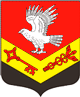 Муниципальное образование«ЗАНЕВСКОЕ ГОРОДСКОЕ ПОСЕЛЕНИЕ»Всеволожского муниципального района Ленинградской областиАДМИНИСТРАЦИЯПОСТАНОВЛЕНИЕ29.12.2017 г.									№  917д. ЗаневкаОб утверждении Плана по противодействию коррупции  в органах местного самоуправления муниципального образования  «Заневское городскоепоселение» Всеволожского муниципального районаЛенинградской области на 2018 годВ соответствии  с  Федеральным  законом   от 25.12.2008 № 273-ФЗ «О противодействии коррупции»,  областным законом  от 17.06.2011 № 11-ОЗ «О противодействии коррупции в Ленинградской области», администрация  МО «Заневское городское поселение»  ПОСТАНОВЛЯЕТ:1. Утвердить  прилагаемый  План  по противодействию коррупции  в органах местного самоуправления муниципального образования «Заневское городское поселение» Всеволожского муниципального района  Ленинградской области на 2018 год.2. Настоящее постановление вступает в силу с 01 января 2018 года.3.  Контроль за исполнением  настоящего постановления оставляю за собой.Врио главы  администрации	В.В. ГречицУТВЕРЖДЕНОпостановлением администрации от 29.12.2017 г. № 917Планпо противодействию коррупциив   органах местного  самоуправления  муниципального образования «Заневское городское поселение»  Всеволожского муниципального района Ленинградской области на 2018 год№№ п/пМероприятиеСрок исполненияСрок исполненияСрок исполненияИсполнители ОРГАНИЗАЦИОННЫЕ  МЕРЫ ОРГАНИЗАЦИОННЫЕ  МЕРЫ ОРГАНИЗАЦИОННЫЕ  МЕРЫ ОРГАНИЗАЦИОННЫЕ  МЕРЫ ОРГАНИЗАЦИОННЫЕ  МЕРЫ ОРГАНИЗАЦИОННЫЕ  МЕРЫ ОРГАНИЗАЦИОННЫЕ  МЕРЫ ОРГАНИЗАЦИОННЫЕ  МЕРЫ1.1.Подготовка и организация  проведения заседаний  комиссии по противодействию коррупции в  МО «Заневское городское поселение»ЕжеквартальноЕжеквартальноЕжеквартальноСектор организационной и социальной работы1.2Участие в заседаниях комиссии по противодействию коррупции в МО «Всеволожский муниципальный  район» ЛОВ течение  года  В течение  года  В течение  года  Сектор организационной и социальной работы1.3Внесение изменений в планы противодействия коррупции в соответствии с Национальным планом противодействия коррупции 2018 год, в течение месяца со дня утверждения НППК2018 год, в течение месяца со дня утверждения НППК2018 год, в течение месяца со дня утверждения НППКСектор организационной и социальной работы1.4Разработка  и принятие  муниципального плана противодействия коррупции на 2019 год, а также плана работы комиссии  по противодействию коррупции на 2019 годДекабрь 2018  –январь 2019 Декабрь 2018  –январь 2019 Декабрь 2018  –январь 2019 Сектор организационной и социальной работы1.5.Осуществление антикоррупционного мониторинга  на территории муниципального образования «Заневское городское поселение»До 25 июня До 25 декабря До 25 июня До 25 декабря До 25 июня До 25 декабря  Секретарь комиссии по противодействию коррупцииПРАВОВОЕ ОБЕСПЕЧЕНИЕ ПРОТИВОДЕЙСТВИЯ КОРРУПЦИИПРАВОВОЕ ОБЕСПЕЧЕНИЕ ПРОТИВОДЕЙСТВИЯ КОРРУПЦИИПРАВОВОЕ ОБЕСПЕЧЕНИЕ ПРОТИВОДЕЙСТВИЯ КОРРУПЦИИПРАВОВОЕ ОБЕСПЕЧЕНИЕ ПРОТИВОДЕЙСТВИЯ КОРРУПЦИИПРАВОВОЕ ОБЕСПЕЧЕНИЕ ПРОТИВОДЕЙСТВИЯ КОРРУПЦИИПРАВОВОЕ ОБЕСПЕЧЕНИЕ ПРОТИВОДЕЙСТВИЯ КОРРУПЦИИПРАВОВОЕ ОБЕСПЕЧЕНИЕ ПРОТИВОДЕЙСТВИЯ КОРРУПЦИИПРАВОВОЕ ОБЕСПЕЧЕНИЕ ПРОТИВОДЕЙСТВИЯ КОРРУПЦИИ2.1Мониторинг изменений законодательства Российской Федерации, законодательства Ленинградской области на предмет необходимости внесения изменений в правовые акты органов местного самоуправления  Заневского  городского поселенияЕжемесячноЕжемесячноЕжемесячно Юридический  сектор2.2Проведение антикоррупционной экспертизы нормативных правовых актов органов местного самоуправления Заневского городского поселения   при мониторинге их применения и проектов нормативных правовых актов органов местного самоуправления и  при проведении их правовой (юридической) экспертизыПо мере необходимостиПо мере необходимостиПо мере необходимостиЮридический сектор2.3Размещение проектов нормативных правовых актов   органа  местного самоуправления на официальном сайте МО «Заневское городское поселение» для организации проведения их независимой антикоррупционной экспертизыПо мере необходимостиПо мере необходимостиПо мере необходимостиСектор организационной и социальной работы2.4Поддержание в актуальном состоянии реестра действующих нормативных правовых актов органов местного самоуправления размещение указанного реестра на официальном сайте  поселения в информационно-телекоммуникационной сети «Интернет»На постоянной основеНа постоянной основеНа постоянной основеЮридический сектор2.5Подготовка сводной статистической информации о проведении антикоррупционной экспертизы муниципальных нормативных правовых актов и их проектов, в том числе о наиболее часто выявляемых при проведении антикоррупционной экспертизы коррупциогенных факторах.Представление указанной информации в комиссию  по противодействию коррупции в муниципальном образованииНа полугодовой основеНа полугодовой основеНа полугодовой основеЮридический секторВОПРОСЫ КАДРОВОЙ ПОЛИТИКИВОПРОСЫ КАДРОВОЙ ПОЛИТИКИВОПРОСЫ КАДРОВОЙ ПОЛИТИКИВОПРОСЫ КАДРОВОЙ ПОЛИТИКИВОПРОСЫ КАДРОВОЙ ПОЛИТИКИВОПРОСЫ КАДРОВОЙ ПОЛИТИКИВОПРОСЫ КАДРОВОЙ ПОЛИТИКИВОПРОСЫ КАДРОВОЙ ПОЛИТИКИ3.1. Профилактика коррупционных и иных правонарушений3.1. Профилактика коррупционных и иных правонарушений3.1. Профилактика коррупционных и иных правонарушений3.1. Профилактика коррупционных и иных правонарушений3.1. Профилактика коррупционных и иных правонарушений3.1. Профилактика коррупционных и иных правонарушений3.1. Профилактика коррупционных и иных правонарушений3.1. Профилактика коррупционных и иных правонарушений3.1.1Организация контроля за представлением лицами, замещающими муниципальные должности, и муниципальными служащими сведений о своих доходах, расходах, об имуществе и обязательствах имущественного характера, а также сведений о доходах, расходах, об имуществе и обязательствах имущественного характера своих супруг (супругов) и несовершеннолетних детей (далее - сведения), в порядке, установленном законодательствомЯнварь – апрель Январь – апрель Январь – апрель Сектор организационной и социальной работы3.1.2Организация размещения сведений, представленных муниципальными служащими, в информационно-телекоммуникационной сети «Интернет» на официальном сайте  поселения  в порядке, установленном законодательствомВ течение 14 рабочих дней со дня истечения срока установленного для представления сведенийВ течение 14 рабочих дней со дня истечения срока установленного для представления сведенийВ течение 14 рабочих дней со дня истечения срока установленного для представления сведенийСектор организационной и социальной работы3.1.3Проведение анализа сведений о доходах, расходах, об имуществе и обязательствах имущественного характера, представленных  муниципальными служащимиДо 01 сентября До 01 сентября До 01 сентября Сектор организационной и социальной работы3.1.4Представление представителю нанимателя (работодателю) доклада о результатах анализа сведений, представленных муниципальными служащимиДо 15 сентября До 15 сентября До 15 сентября Сектор организационной и социальной работы3.1.5Проведение в установленном законом порядке  проверок:- достоверности и полноты сведений о доходах, об имуществе и обязательствах имущественного характера, представляемых гражданами, претендующими на замещение должностей муниципальной службы, муниципальными служащими;- соблюдения муниципальными служащими ограничений и запретов, требований о предотвращении и урегулировании конфликта интересов, исполнения ими обязанностей установленных Федеральным законом от 25.12.2008 № 273-ФЗ «О противодействии коррупции» и  другими федеральными законамиНа основании поступившей информацииНа основании поступившей информацииНа основании поступившей информацииСектор организационной и социальной работы Юридический сектор3.1.6Организация ознакомления граждан, поступающих на должности муниципальной службы, с законодательством в сфере противодействия коррупции, в том числе об информирование ответственности за совершение правонарушений, о недопустимости возникновения конфликта интересов и о его урегулировании, о недопущении получения и дачи взятки, о соблюдении ограничений, запретов, требований к служебному поведению, исполнении обязанностейПо мере необходимостиПо мере необходимостиПо мере необходимостиСектор организационной и социальной работы3.1.7Осуществление комплекса организационных, разъяснительных и иных мер по соблюдению муниципальными служащими ограничений, запретов, требований к служебному поведению, исполнению обязанностей, установленных в целях противодействия коррупции, а также по недопущению муниципальными служащими поведения, которое может воспринимается  как обещание или предложение дачи взятки  либо как согласие принять взятку или как просьба о даче взяткиВ течение годаВ течение годаВ течение годаСектор организационной и социальной работы Юридический сектор3.2. Обеспечение соблюдения муниципальными служащими ограничений, запретов, а также исполнения обязанностей, установленных в целях противодействия коррупции, повышение эффективности урегулирования конфликта интересов3.2. Обеспечение соблюдения муниципальными служащими ограничений, запретов, а также исполнения обязанностей, установленных в целях противодействия коррупции, повышение эффективности урегулирования конфликта интересов3.2. Обеспечение соблюдения муниципальными служащими ограничений, запретов, а также исполнения обязанностей, установленных в целях противодействия коррупции, повышение эффективности урегулирования конфликта интересов3.2. Обеспечение соблюдения муниципальными служащими ограничений, запретов, а также исполнения обязанностей, установленных в целях противодействия коррупции, повышение эффективности урегулирования конфликта интересов3.2. Обеспечение соблюдения муниципальными служащими ограничений, запретов, а также исполнения обязанностей, установленных в целях противодействия коррупции, повышение эффективности урегулирования конфликта интересов3.2. Обеспечение соблюдения муниципальными служащими ограничений, запретов, а также исполнения обязанностей, установленных в целях противодействия коррупции, повышение эффективности урегулирования конфликта интересов3.2. Обеспечение соблюдения муниципальными служащими ограничений, запретов, а также исполнения обязанностей, установленных в целях противодействия коррупции, повышение эффективности урегулирования конфликта интересов3.2. Обеспечение соблюдения муниципальными служащими ограничений, запретов, а также исполнения обязанностей, установленных в целях противодействия коррупции, повышение эффективности урегулирования конфликта интересов3.2.1Организация контроля за исполнением муниципальными служащими обязанности по предварительному уведомлению представителя нанимателя (работодателя) о намерении выполнять иную оплачиваемую работу, определение возможности возникновения конфликта интересов при выполнении данной работыВ течение годаВ течение годаВ течение годаСектор организационной и социальной работы3.2.2Организация контроля за обеспечением сообщения муниципальными служащими о получении ими подарка в связи с протокольными мероприятиями, служебными командировками и другими официальными мероприятиями, участие в которых связано с выполнением ими служебных (должностных) обязанностей, а также сдачи подаркаВ течение годаВ течение годаВ течение годаСектор организационной и социальной работы3.2.3Организация контроля за исполнением муниципальными служащими обязанности уведомлять в письменной форме представителя нанимателя (работодателя) о личной заинтересованности при исполнении должностных обязанностей, которая может привести к конфликту интересов, и принимать меры по предотвращению подобного конфликтаВ течение годаВ течение годаВ течение годаСектор организационной и социальной работы3.2.4Организация контроля за исполнением муниципальными служащими обязанности уведомлять представителя нанимателя (работодателя) о фактах обращения в целях склонения к совершению коррупционных правонарушенийВ течение годаВ течение годаВ течение годаСектор организационной и социальной работы3.2.5Организация контроля за исполнением муниципальными служащими обязанности по получению разрешения представителя нанимателя (работодателя) на участие на безвозмездной основе в управлении некоммерческими организациями в качестве единоличного исполнительного органа или вхождения в состав их коллегиальных органов управленияВ течение годаВ течение годаВ течение годаСектор организационной и социальной работы3.2.6Организация работы по выявлению случаев возникновения конфликта интересов, одной из сторон которого является муниципальный служащий, принятие мер, предусмотренных законодательством по предотвращению и урегулированию конфликта интересов, а также выявление причин и условий, способствующих возникновению конфликта интересовВ течение годаВ течение годаВ течение годаСектор организационной и социальной работы3.2.7Мониторинг (установление) наличия у муниципальных служащих близкого родства или свойства с главой  МО, главой администрации МО, если замещение должности муниципальной службы связано с непосредственной подчиненностью или подконтрольностью этому должностному лицу, или с муниципальным служащим, если замещение должности связано с непосредственной подчиненностью или подконтрольностью одного из них другомуВ течение года В течение года В течение года Сектор организационной и социальной работы3.2.8Организационное и документационное обеспечение деятельности комиссии по соблюдению требований к служебному поведению муниципальных служащих и  лиц, замещающих муниципальные должности и урегулированию конфликта интересов в органах местного самоуправления  МО «Заневское городское поселение»В течение годаВ течение годаВ течение года Секретарь комиссии3.2.9Обеспечение размещения и систематического обновления на информационных стендах в здании администрации муниципального образования, в информационно-телекоммуникационной сети «Интернет» на официальном сайте  поселения   информации о деятельности комиссии по соблюдению требований к служебному поведению и урегулированию конфликта интересовВ течение годаВ течение годаВ течение годаСектор организационной и социальной работыАНТИКОРРУПЦИОННОЕ ОБРАЗОВАНИЕАНТИКОРРУПЦИОННОЕ ОБРАЗОВАНИЕАНТИКОРРУПЦИОННОЕ ОБРАЗОВАНИЕАНТИКОРРУПЦИОННОЕ ОБРАЗОВАНИЕАНТИКОРРУПЦИОННОЕ ОБРАЗОВАНИЕАНТИКОРРУПЦИОННОЕ ОБРАЗОВАНИЕАНТИКОРРУПЦИОННОЕ ОБРАЗОВАНИЕАНТИКОРРУПЦИОННОЕ ОБРАЗОВАНИЕ4.1Обеспечение повышения квалификации муниципальных служащих, ответственных за реализацию антикоррупционной политики в администрации муниципального образования  «Заневское городское поселение», обучение муниципальных  служащих администрации по антикоррупционной тематикеВ течение годаВ течение годаВ течение годаСектор организационной и социальной работы4.2Организация и проведение  практических семинаров, совещаний по антикоррупционной тематике для муниципальных служащихВ течение годаВ течение годаВ течение годаСектор организационной и социальной работы4.3Проведение разъяснительных мероприятий (вводных тренингов) для поступающих на муниципальную службу. Ознакомление муниципальных служащих с изменениями в законодательстве, разъяснение ограничений, налагаемых на граждан после увольнения с муниципальной службы По мере необходимости По мере необходимости По мере необходимостиСектор организационной и социальной работыОРГАНИЗАЦИЯ РАБОТЫ ПО ПРОТИВОДЕЙСТВИЮ КОРРУПЦИИ В МУНИЦИПАЛЬНЫХ УЧРЕЖДЕНИЯХ И МУНИЦИПАЛЬНЫХ УНИТРАНЫХ ПРЕДПРИЯТИЯХ, ПОДВЕДОМСТВЕННЫХ ОРГАНАМ МЕСТНОГО САМОУПРАВЛЕНИЯ ЛЕНИНГРАДСКОЙ ОБЛАСТИ ОРГАНИЗАЦИЯ РАБОТЫ ПО ПРОТИВОДЕЙСТВИЮ КОРРУПЦИИ В МУНИЦИПАЛЬНЫХ УЧРЕЖДЕНИЯХ И МУНИЦИПАЛЬНЫХ УНИТРАНЫХ ПРЕДПРИЯТИЯХ, ПОДВЕДОМСТВЕННЫХ ОРГАНАМ МЕСТНОГО САМОУПРАВЛЕНИЯ ЛЕНИНГРАДСКОЙ ОБЛАСТИ ОРГАНИЗАЦИЯ РАБОТЫ ПО ПРОТИВОДЕЙСТВИЮ КОРРУПЦИИ В МУНИЦИПАЛЬНЫХ УЧРЕЖДЕНИЯХ И МУНИЦИПАЛЬНЫХ УНИТРАНЫХ ПРЕДПРИЯТИЯХ, ПОДВЕДОМСТВЕННЫХ ОРГАНАМ МЕСТНОГО САМОУПРАВЛЕНИЯ ЛЕНИНГРАДСКОЙ ОБЛАСТИ ОРГАНИЗАЦИЯ РАБОТЫ ПО ПРОТИВОДЕЙСТВИЮ КОРРУПЦИИ В МУНИЦИПАЛЬНЫХ УЧРЕЖДЕНИЯХ И МУНИЦИПАЛЬНЫХ УНИТРАНЫХ ПРЕДПРИЯТИЯХ, ПОДВЕДОМСТВЕННЫХ ОРГАНАМ МЕСТНОГО САМОУПРАВЛЕНИЯ ЛЕНИНГРАДСКОЙ ОБЛАСТИ ОРГАНИЗАЦИЯ РАБОТЫ ПО ПРОТИВОДЕЙСТВИЮ КОРРУПЦИИ В МУНИЦИПАЛЬНЫХ УЧРЕЖДЕНИЯХ И МУНИЦИПАЛЬНЫХ УНИТРАНЫХ ПРЕДПРИЯТИЯХ, ПОДВЕДОМСТВЕННЫХ ОРГАНАМ МЕСТНОГО САМОУПРАВЛЕНИЯ ЛЕНИНГРАДСКОЙ ОБЛАСТИ ОРГАНИЗАЦИЯ РАБОТЫ ПО ПРОТИВОДЕЙСТВИЮ КОРРУПЦИИ В МУНИЦИПАЛЬНЫХ УЧРЕЖДЕНИЯХ И МУНИЦИПАЛЬНЫХ УНИТРАНЫХ ПРЕДПРИЯТИЯХ, ПОДВЕДОМСТВЕННЫХ ОРГАНАМ МЕСТНОГО САМОУПРАВЛЕНИЯ ЛЕНИНГРАДСКОЙ ОБЛАСТИ ОРГАНИЗАЦИЯ РАБОТЫ ПО ПРОТИВОДЕЙСТВИЮ КОРРУПЦИИ В МУНИЦИПАЛЬНЫХ УЧРЕЖДЕНИЯХ И МУНИЦИПАЛЬНЫХ УНИТРАНЫХ ПРЕДПРИЯТИЯХ, ПОДВЕДОМСТВЕННЫХ ОРГАНАМ МЕСТНОГО САМОУПРАВЛЕНИЯ ЛЕНИНГРАДСКОЙ ОБЛАСТИ ОРГАНИЗАЦИЯ РАБОТЫ ПО ПРОТИВОДЕЙСТВИЮ КОРРУПЦИИ В МУНИЦИПАЛЬНЫХ УЧРЕЖДЕНИЯХ И МУНИЦИПАЛЬНЫХ УНИТРАНЫХ ПРЕДПРИЯТИЯХ, ПОДВЕДОМСТВЕННЫХ ОРГАНАМ МЕСТНОГО САМОУПРАВЛЕНИЯ ЛЕНИНГРАДСКОЙ ОБЛАСТИ 5.1Организация и проведение работы по своевременному представлению лицами, замещающими должности руководителей муниципальных учреждений, полных и достоверных сведений о доходах, об имуществе и обязательствах имущественного характераОрганизация и проведение работы по своевременному представлению лицами, замещающими должности руководителей муниципальных учреждений, полных и достоверных сведений о доходах, об имуществе и обязательствах имущественного характераЯнварь - апрель Сектор организационной и социальной работыСектор организационной и социальной работыСектор организационной и социальной работы5.2Проведение анализа сведений о доходах, об имуществе и обязательствах имущественного характера граждан, претендующих на замещение должностей руководителей муниципальных учреждений, лиц, замещающих данные должности, а также членов их семей Проведение анализа сведений о доходах, об имуществе и обязательствах имущественного характера граждан, претендующих на замещение должностей руководителей муниципальных учреждений, лиц, замещающих данные должности, а также членов их семей В  течение годаСектор организационной и социальной работыСектор организационной и социальной работыСектор организационной и социальной работы5.3Организация проверки сведений о доходах, об имуществе и обязательствах имущественного характера, представляемых гражданами, претендующими на замещение должностей руководителей муниципальных учреждений, и лицами, замещающими данные должностиОрганизация проверки сведений о доходах, об имуществе и обязательствах имущественного характера, представляемых гражданами, претендующими на замещение должностей руководителей муниципальных учреждений, и лицами, замещающими данные должностиПри наличии оснований / при поступлении соответствующей информацииЮридический секторСектор организационной и социальной работыЮридический секторСектор организационной и социальной работыЮридический секторСектор организационной и социальной работы5.4Оказание юридической, методической и консультационной помощи подведомственным муниципальным учреждениям и предприятиям, в том числе по реализации статьи 13.3 Федерального закона от 25.12.2008 № 273-ФЗ «О противодействии коррупции» Оказание юридической, методической и консультационной помощи подведомственным муниципальным учреждениям и предприятиям, в том числе по реализации статьи 13.3 Федерального закона от 25.12.2008 № 273-ФЗ «О противодействии коррупции» В течение годаЮридический секторСектор организационной и социальной работыЮридический секторСектор организационной и социальной работыЮридический секторСектор организационной и социальной работы5.5Организация и проведение обучающих, разъяснительных и иных мероприятий с руководителями (заместителями руководителей) подведомственных учреждений по вопросам организации работы по противодействию коррупции в учрежденииОрганизация и проведение обучающих, разъяснительных и иных мероприятий с руководителями (заместителями руководителей) подведомственных учреждений по вопросам организации работы по противодействию коррупции в учрежденииВ течение годаЮридический секторСектор организационной и социальной работыЮридический секторСектор организационной и социальной работыЮридический секторСектор организационной и социальной работыОБЕСПЕЧЕНИЕ ПРОЗРАЧНОСТИ ДЕЯТЕЛЬНОСТИ ОРГАНОВ МЕСТНОГО САМОУПРАВЛЕНИЯ ЛЕНИНГРАДСКОЙ ОБЛАСТИОБЕСПЕЧЕНИЕ ПРОЗРАЧНОСТИ ДЕЯТЕЛЬНОСТИ ОРГАНОВ МЕСТНОГО САМОУПРАВЛЕНИЯ ЛЕНИНГРАДСКОЙ ОБЛАСТИОБЕСПЕЧЕНИЕ ПРОЗРАЧНОСТИ ДЕЯТЕЛЬНОСТИ ОРГАНОВ МЕСТНОГО САМОУПРАВЛЕНИЯ ЛЕНИНГРАДСКОЙ ОБЛАСТИОБЕСПЕЧЕНИЕ ПРОЗРАЧНОСТИ ДЕЯТЕЛЬНОСТИ ОРГАНОВ МЕСТНОГО САМОУПРАВЛЕНИЯ ЛЕНИНГРАДСКОЙ ОБЛАСТИОБЕСПЕЧЕНИЕ ПРОЗРАЧНОСТИ ДЕЯТЕЛЬНОСТИ ОРГАНОВ МЕСТНОГО САМОУПРАВЛЕНИЯ ЛЕНИНГРАДСКОЙ ОБЛАСТИОБЕСПЕЧЕНИЕ ПРОЗРАЧНОСТИ ДЕЯТЕЛЬНОСТИ ОРГАНОВ МЕСТНОГО САМОУПРАВЛЕНИЯ ЛЕНИНГРАДСКОЙ ОБЛАСТИОБЕСПЕЧЕНИЕ ПРОЗРАЧНОСТИ ДЕЯТЕЛЬНОСТИ ОРГАНОВ МЕСТНОГО САМОУПРАВЛЕНИЯ ЛЕНИНГРАДСКОЙ ОБЛАСТИОБЕСПЕЧЕНИЕ ПРОЗРАЧНОСТИ ДЕЯТЕЛЬНОСТИ ОРГАНОВ МЕСТНОГО САМОУПРАВЛЕНИЯ ЛЕНИНГРАДСКОЙ ОБЛАСТИ6.1Обеспечение соответствия раздела «Противодействие коррупции» официального сайта администрации в информационно-телекоммуникационной сети «Интернет» требованиям к размещению и наполнению подразделов, посвященных вопросам противодействия коррупции, утвержденным приказом Министерства труда и социальной защиты Российской Федерации от 07.10.2013 № 530нОбеспечение соответствия раздела «Противодействие коррупции» официального сайта администрации в информационно-телекоммуникационной сети «Интернет» требованиям к размещению и наполнению подразделов, посвященных вопросам противодействия коррупции, утвержденным приказом Министерства труда и социальной защиты Российской Федерации от 07.10.2013 № 530нВ течение годаСектор организационной и социальной работыСектор организационной и социальной работыСектор организационной и социальной работы6.2Размещение на официальном сайте МО «Заневское городское поселение» в информационно-телекоммуникационной сети «Интернет» информации в соответствии с Федеральным законом от 09.02.2009 № 8-ФЗ «Об обеспечении доступа к информации о деятельности государственных органов и органов местного самоуправления»Размещение на официальном сайте МО «Заневское городское поселение» в информационно-телекоммуникационной сети «Интернет» информации в соответствии с Федеральным законом от 09.02.2009 № 8-ФЗ «Об обеспечении доступа к информации о деятельности государственных органов и органов местного самоуправления»В течение годаСектор организационной и социальной работыСектор организационной и социальной работыСектор организационной и социальной работы6.3Обеспечение взаимодействия администрации МО «Заневское городское поселение» со средствами массовой информации по вопросам в сфере противодействия коррупции, в том числе оказание содействия средствам массовой информации в освещении мер по противодействию коррупции, принимаемых администрацией, и в придании гласности фактов коррупции.Обеспечение взаимодействия администрации МО «Заневское городское поселение» со средствами массовой информации по вопросам в сфере противодействия коррупции, в том числе оказание содействия средствам массовой информации в освещении мер по противодействию коррупции, принимаемых администрацией, и в придании гласности фактов коррупции.В течение годаСектор организационной и социальной работыСектор организационной и социальной работыСектор организационной и социальной работы7. СОВЕРШЕНСТВОВАНИЕ ОРГАНИЗАЦИИ ДЕЯТЕЛЬНОСТИ В СФЕРЕ ЗАКУПОК ТОВАРОВ, РАБОТ, УСЛУГ ДЛЯ ОБЕСПЕЧЕНИЯ МУНИЦИПАЛЬНЫХ НУЖД7. СОВЕРШЕНСТВОВАНИЕ ОРГАНИЗАЦИИ ДЕЯТЕЛЬНОСТИ В СФЕРЕ ЗАКУПОК ТОВАРОВ, РАБОТ, УСЛУГ ДЛЯ ОБЕСПЕЧЕНИЯ МУНИЦИПАЛЬНЫХ НУЖД7. СОВЕРШЕНСТВОВАНИЕ ОРГАНИЗАЦИИ ДЕЯТЕЛЬНОСТИ В СФЕРЕ ЗАКУПОК ТОВАРОВ, РАБОТ, УСЛУГ ДЛЯ ОБЕСПЕЧЕНИЯ МУНИЦИПАЛЬНЫХ НУЖД7. СОВЕРШЕНСТВОВАНИЕ ОРГАНИЗАЦИИ ДЕЯТЕЛЬНОСТИ В СФЕРЕ ЗАКУПОК ТОВАРОВ, РАБОТ, УСЛУГ ДЛЯ ОБЕСПЕЧЕНИЯ МУНИЦИПАЛЬНЫХ НУЖД7. СОВЕРШЕНСТВОВАНИЕ ОРГАНИЗАЦИИ ДЕЯТЕЛЬНОСТИ В СФЕРЕ ЗАКУПОК ТОВАРОВ, РАБОТ, УСЛУГ ДЛЯ ОБЕСПЕЧЕНИЯ МУНИЦИПАЛЬНЫХ НУЖД7. СОВЕРШЕНСТВОВАНИЕ ОРГАНИЗАЦИИ ДЕЯТЕЛЬНОСТИ В СФЕРЕ ЗАКУПОК ТОВАРОВ, РАБОТ, УСЛУГ ДЛЯ ОБЕСПЕЧЕНИЯ МУНИЦИПАЛЬНЫХ НУЖД7. СОВЕРШЕНСТВОВАНИЕ ОРГАНИЗАЦИИ ДЕЯТЕЛЬНОСТИ В СФЕРЕ ЗАКУПОК ТОВАРОВ, РАБОТ, УСЛУГ ДЛЯ ОБЕСПЕЧЕНИЯ МУНИЦИПАЛЬНЫХ НУЖД7. СОВЕРШЕНСТВОВАНИЕ ОРГАНИЗАЦИИ ДЕЯТЕЛЬНОСТИ В СФЕРЕ ЗАКУПОК ТОВАРОВ, РАБОТ, УСЛУГ ДЛЯ ОБЕСПЕЧЕНИЯ МУНИЦИПАЛЬНЫХ НУЖД7.1Выполнение комиссией по осуществлению муниципальных закупок проверок соответствия участников закупок требованиям, установленным пунктом 9 части 1 статьи 31 Федерального закона от 05.04.2013 № 44-ФЗ  «О контрактной системе в сфере закупок товаров, работ, услуг для обеспечения государственных и муниципальных нужд»В течение годаВ течение годаВ течение года Комиссия по осуществлению муниципальных закупок7.2Осуществление кадровой работы с личными делами муниципальных служащих, лиц, замещающих муниципальные должности, и мониторинга закупок в целях выявления возможного конфликта интересов у указанных лиц в связи с организацией и проведением муниципальных закупокНа полугодовой основеНа полугодовой основеНа полугодовой основеСектор организационной и социальной работы Юридический сектор7.3Анализ результатов контроля в сфере муниципальных закупок, в том числе ведомственного контроля в сфере закупок, представление информации о результатах контроля в комиссию  по противодействию коррупции в МО «Заневское  городское поселение»На полугодовой основеНа полугодовой основеНа полугодовой основеСектор муниципальных закупок8. АНТИКОРРУПЦИОННАЯ ПРОПАГАНДА И ПРОСВЕЩЕНИЕ8. АНТИКОРРУПЦИОННАЯ ПРОПАГАНДА И ПРОСВЕЩЕНИЕ8. АНТИКОРРУПЦИОННАЯ ПРОПАГАНДА И ПРОСВЕЩЕНИЕ8. АНТИКОРРУПЦИОННАЯ ПРОПАГАНДА И ПРОСВЕЩЕНИЕ8. АНТИКОРРУПЦИОННАЯ ПРОПАГАНДА И ПРОСВЕЩЕНИЕ8. АНТИКОРРУПЦИОННАЯ ПРОПАГАНДА И ПРОСВЕЩЕНИЕ8. АНТИКОРРУПЦИОННАЯ ПРОПАГАНДА И ПРОСВЕЩЕНИЕ8. АНТИКОРРУПЦИОННАЯ ПРОПАГАНДА И ПРОСВЕЩЕНИЕ8.1Обеспечение функционирования «телефона доверия», сайта в информационно-коммуникационной сети «Интернет», других информационно-коммуникационных каналов, позволяющих гражданам беспрепятственно сообщать о коррупционных проявлениях в деятельности органов местного самоуправления Заневского городского поселения В течение года В течение года В течение годаСектор организационной и социальной работы8.2Обеспечение информационной поддержки, в том числе с использованием официального сайта МО «Заневское городское поселение» в информационно-коммуникационной сети «Интернет», программ, проектов, акций и других инициатив в сфере противодействия коррупции, осуществляемых на территории муниципального образованияВ течение годаВ течение годаВ течение годаСектор организационной и социальной работы8.3Разработка и размещение в зданиях и помещениях, занимаемых органами местного самоуправления и подведомственными им организациями, информации по вопросам профилактики коррупционных проявлений, в том числе социальной рекламыВ течение годаВ течение годаВ течение годаСектор организационной и социальной работы